109/11/6全聯流感設站改至柳營衛生所設站公告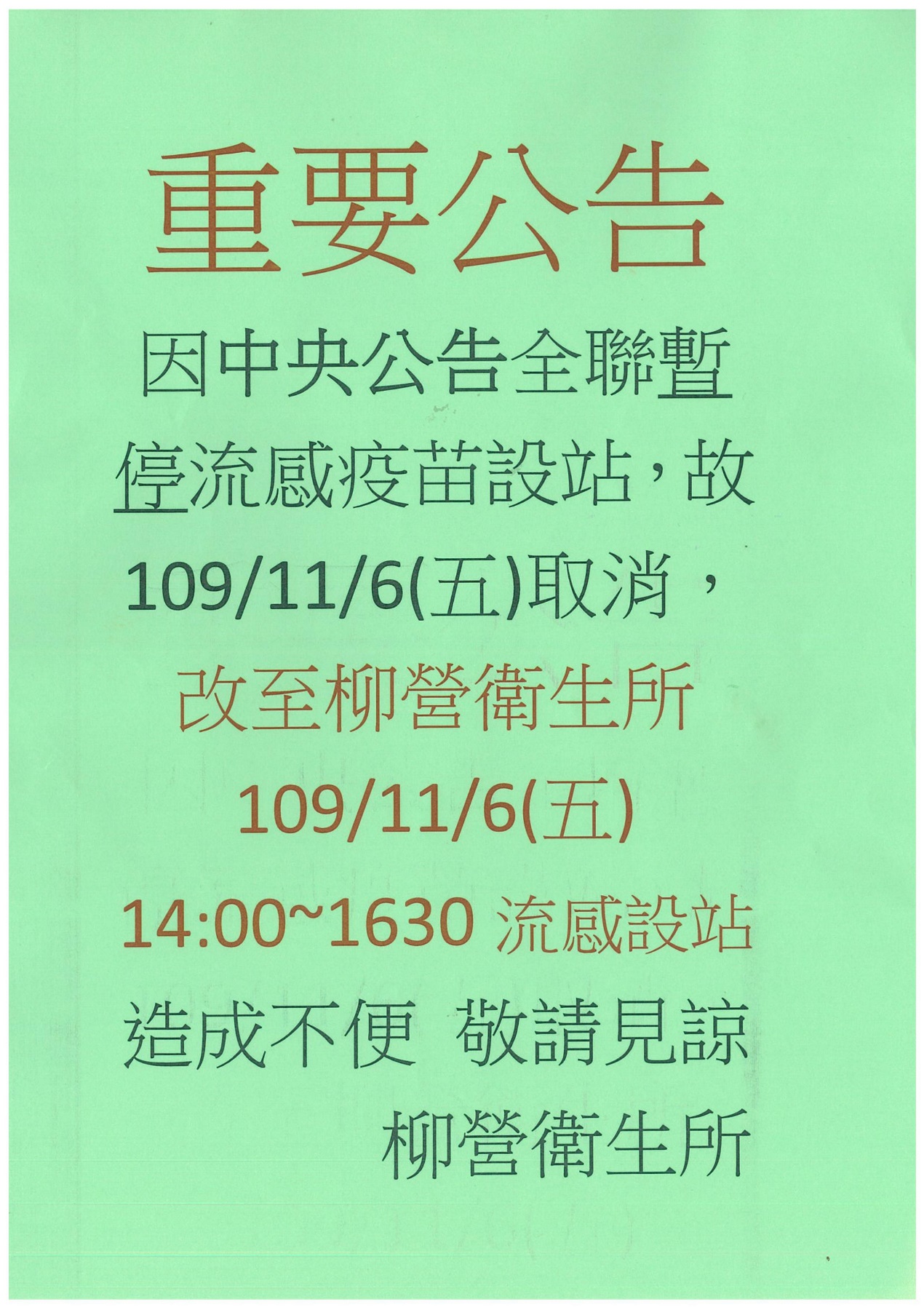 